Dwarf Athletic Association of America (DAAA)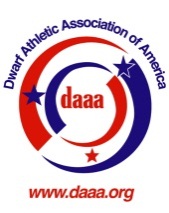 Registration and Schedule of EventsSt. Louis - 2015DAAA Registration is in the 4th Floor Coat Room.  Please refer to the schedule of events in this guide for the times of registration. Athletes must have completed all paper work along with medical forms (where applicable) before they can compete. Buses: DAAA buses will run on a shuttle basis to all off-site events starting at 7:00 a.m. each event day and run until all events end. The first bus out will be reserved for athletes only. Buses will generally leave at the top and bottom of each hour, so please plan accordingly. Athletes ride free, other can purchase bus passes at DAAA registration. Below is a schedule of events with directions to each venue below the schedule.All Directions Are From the LPA Conference HotelDateEventTimeLocationSat. July 4Indoor Soccer7:00 AM – 7:00 PMVetta Sports – SoccerdomeSun. July 5Boccia – Junior and Open Individuals7:30 AM – 5:00 PMHyatt St. Louis at the Arch-Grand Ballroom ABCSun. July 5Badminton1:30 PM – 6:30 PMChesterfield Athletic ClubMon. July 6Boccia – Futures Individuals & Teams7:30 AM – 12:00 PMHyatt St. Louis at the Arch-Grand Ballroom ABCMon. July 6Football7:30 AM – 11:30 AMChaminade College PreparatoryMon. July 6Volleyball12:30 PM – 5:00 PMChaminade College Preparatory& Our Lady of the Pillar Catholic SchoolMon. July 6Kurling12:30 PM – 5:00 PMChaminade College Preparatory& Our Lady of the Pillar Catholic SchoolMon. July 6Boccia – Masters Individuals & Teams12:30 PM – 5:00 PMHyatt St. Louis at the Arch-Grand Ballroom ABCTue. July 7Track and Field7:30 AM – 12:00 PMWestminster Christian AcademyTue. July 7Swimming12:30 PM – 5:00 PMWestminster Christian AcademyTue. July 7Boccia – Junior and Open Teams12:30 PM – 5:00 PMHyatt St. Louis at the Arch-Grand Ballroom ABCWed. July 8Basketball7:30 AM – 5:00 PMWestminster Christian AcademyVetta Sports Soccerdome220 East AvenueSt. Louis, MO 63119(314) 962-9248Head North on 4th St. Turn right on Washington Ave. Turn right on Memorial Dr. Take the ramp on the left to I-44. Keep right at the fork to stay on I-44. Follow I-44 and take Exit 280 for Elm Ave. Keep right at the fork and follow signs for Webster University. Stay on Elm for approx. 1.2 mi. Make slight right onto Brentwood Blvd./E. Kirkham Ave. Go 0.4 mi. Make right onto East Ave. Total distance – 13.1 mi; 17 min.Head North on 4th St. Turn right on Washington Ave. Turn right on Memorial Dr. Take the ramp on the left to I-44. Keep right at the fork to stay on I-44. Follow I-44 and take Exit 280 for Elm Ave. Keep right at the fork and follow signs for Webster University. Stay on Elm for approx. 1.2 mi. Make slight right onto Brentwood Blvd./E. Kirkham Ave. Go 0.4 mi. Make right onto East Ave. Total distance – 13.1 mi; 17 min.Chesterfield Athletic Club16625 Swingley Ridge Rd.Chesterfield, MO  63017(636) 532-9992Head East on Chestnut St toward N Memorial Dr. Take the 1st left onto N Memorial Dr. Take the 1st left onto Pine St. T turn left onto N Broadway.N Broadway is just past N 4th St. Then merge onto I-64 W/US-40 W. In 20.6 mi take EXIT 19A toward Chesterfield Pkwy W. In 0.1 mi merge onto N Outer 40. In 0.3 mi turn right onto Chesterfield Pkwy W.Chesterfield Pkwy W is just past Chesterfield Ridge Center Dr. In 0.2 mi t Turn left onto Swingley Ridge Rd. 16625 SWINGLEY RIDGE RD is on the right.Head East on Chestnut St toward N Memorial Dr. Take the 1st left onto N Memorial Dr. Take the 1st left onto Pine St. T turn left onto N Broadway.N Broadway is just past N 4th St. Then merge onto I-64 W/US-40 W. In 20.6 mi take EXIT 19A toward Chesterfield Pkwy W. In 0.1 mi merge onto N Outer 40. In 0.3 mi turn right onto Chesterfield Pkwy W.Chesterfield Pkwy W is just past Chesterfield Ridge Center Dr. In 0.2 mi t Turn left onto Swingley Ridge Rd. 16625 SWINGLEY RIDGE RD is on the right.Chaminade College Preparatory & Our Lady of the Pillar 425 S. Lindbergh Blvd.Creve Coeur, MO  63131(314) 993-4400Head North on 4th St. Turn left on Pine St. Turn left on the first cross street onto N. Broadway. Slight right to merge onto I-64/US-40 West. Take I-64/US-40 West 11.7 mi. Take Exit 28A. Take ramp to the right and follow signs for US-67/US 61. Turn right on US-67 North/Lindbergh Blvd. Bear right on circle drive to Chaminade Drive.  For Football – Turn Left at T.  For Volleyball – Turn Right at T.Head North on 4th St. Turn left on Pine St. Turn left on the first cross street onto N. Broadway. Slight right to merge onto I-64/US-40 West. Take I-64/US-40 West 11.7 mi. Take Exit 28A. Take ramp to the right and follow signs for US-67/US 61. Turn right on US-67 North/Lindbergh Blvd. Bear right on circle drive to Chaminade Drive.  For Football – Turn Left at T.  For Volleyball – Turn Right at T.Westminster Christian Academy800 Maryville Centre DriveTown & Country, MO  63017(314) 997-2900Head North on 4th St. Turn left on Pine St. Turn left on the first cross street onto N. Broadway. Slight right to merge onto I-64/US-40 West. Take I-64/US-40 West 16.5 mi. Take Exit 23 for Maryville Centre Dr. Merge onto North Outer Forty Rd. Make a left onto Maryville Centre Dr. across the highway and onto the campus of Westminster.Head North on 4th St. Turn left on Pine St. Turn left on the first cross street onto N. Broadway. Slight right to merge onto I-64/US-40 West. Take I-64/US-40 West 16.5 mi. Take Exit 23 for Maryville Centre Dr. Merge onto North Outer Forty Rd. Make a left onto Maryville Centre Dr. across the highway and onto the campus of Westminster.Hyatt Regency St. Louis at the Arch, 315 Chestnut St., St. Louis, MO  63102 | (314) 655-1234Hyatt Regency St. Louis at the Arch, 315 Chestnut St., St. Louis, MO  63102 | (314) 655-1234